First Name of Application CV No 1660680Whatsapp Mobile: +971504753686 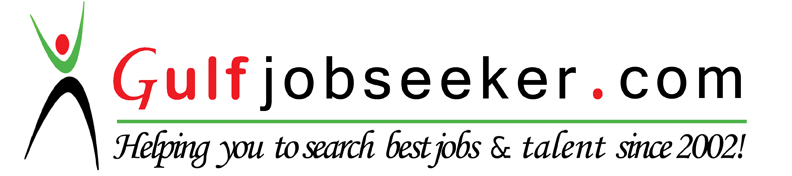 To get contact details of this candidate Purchase our CV Database Access on this link.http://www.gulfjobseeker.com/employer/services/buycvdatabase.php ObjectiveTo find opportunity to contribute in a challenging position that could make use of my wide range of knowledge and experiences, work hard to learn about the company business with loyalty, dedication an in professional manner.Key Skills    Handling Branch Accounts	Online Fund Transfer                  Preparing Balance sheet   Inventory Management	Create purchase Order                 Invoice preparing   Cost Allocation	              BRS		                            Sales Tax   Store Maintenance		 Cash Handling Professional Experience and Significant Achievements1)Company Name	    :	GHO PVT LTD.Designation   :	ASSISTANT ACCOUNTANTVenue:      CHENNAI, TAMILNADU,                   INDIAFrom :       MAY 2014  –  JAN 26/2016Duties: ASSISTANT ACCOUNTANT AT GHO PVT LTDRecording day to day inflow and out flow.Collecting cash from sales man.Create delivery order and purchase order.Create invoice bill.Day to day check stock details.Follow up over due debits.Day to day recording income and expenditure.Day to check point order.Finally create excel sheet and feed all details than sent to my head.Every week end create order and delivery detail.Every month end create balance sheet.Professional Courses, Training& Computer Skills Payroll management Provident Fund : PF Challan Employee State Insurance (ESI) Profession Tax (PT)Tally ERP 9: Tally at a Glance, Creation of a new Company, Function key combination, Types of accounting Vouchers VAT, Service Tax, Ratio Analysis.Computer skills: MS Office, ERP Tally & Internet ApplicationsAcademic QualificationMBA 			                      Marketing & Finance					2014BBA				     Accounts & Commerce				2012	Personal InfoAge/Date of Birth		: 24 years. 02-02-1992 Sex 				: Male Marital Status			: Single Nationality			: Indian